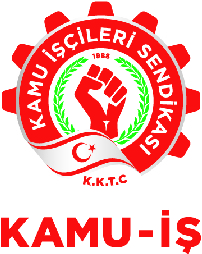  
8.11.2018TOPRAK ÜRÜNLERİ KURUMUNDA GREV1 Kasım 2018 tarihinde Toprak Ürünleri Kurumu Müdür Vekili ile yapılan toplantıda, sorunların Toprak Ürünleri Kurumu İdaresi, ve Kamu – İş Sendikası ile istişare edilerek giderileceği konusunda mutabakat sağlanmıştı.Ne yazık ki sendikanın iyi niyetli yaklaşımı su istimal edilerek, Toprak Ürünleri Kurumu yönetimi, Kamu – İş’i hiçe sayarak, sendikaya söylenenin aksine kararlar üretmiştir.Çok ağır şartlarda çalışan Toprak Ürünleri Kurumu çalışanı, çok düşük ücretlerle, sosyal güvenlikten, iş sağlığı ve iş güvenliğinden yoksun bir şekilde çalıştırılıyordu.Bütün bu şartlara rağmen, 2017 Kasım ayında Toprak Ürünleri Kurumuna alınan 14 kişi “mevsimlik işçi” kapsamından, “geçici işçi” kapsamına alınmış ve ardından “yapılan bu geçişin gayri yasal olduğu” iddiası ile Toprak Ürünleri Kurumu bir işlem başlatmıştır.Bilindiği gibi 2 yılda bir imzalanan TÜK Toplu İş Sözleşmesi bu yıl yenileneceğinden, çalışanların hakları çeşitli yönlerden tırpanlamaya çalışılmakta, İhtiyat Sandığı kesintilerinin düşürülmesi planlanmaktadır. Tüm bunlardan önce iş sağlığı yönünde önlem almayan Toprak Ürünleri Kurumu Yönetim Kurulu çalışanların maske, giyim ve doktor kontrollerini yaptırmayıp, 14 Toprak Ürünleri Kurumu çalışanımızın yoğun çabalarla, yıllarca “mevsimlik işçi” kapsamında emek ve hizmetlerinin sömürülmesinin önüne geçilmesi adına ve tüm olumsuzlukların giderilmesini dikkate alan sendika yönetimi;9.11.2018 (Cuma) tarihinde, saat 08.00 – 12.30 arası Lefkoşa, Toprak Ürünleri Kurumu Merkez’de uyarı grevi yapacaktır.Ahmet SERDAROĞLU     Genel Başkan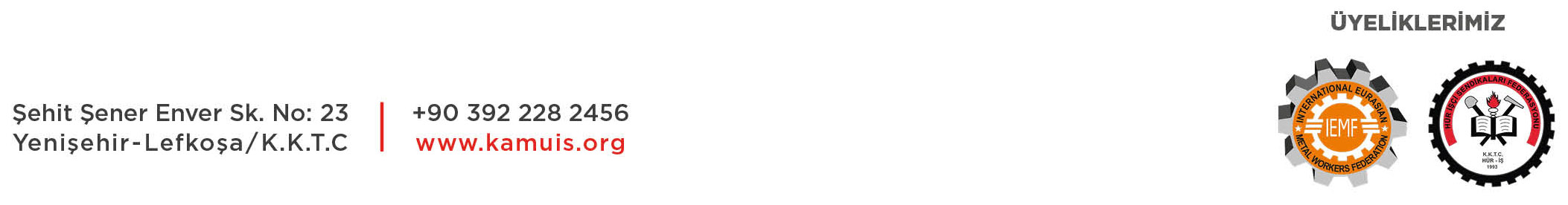 